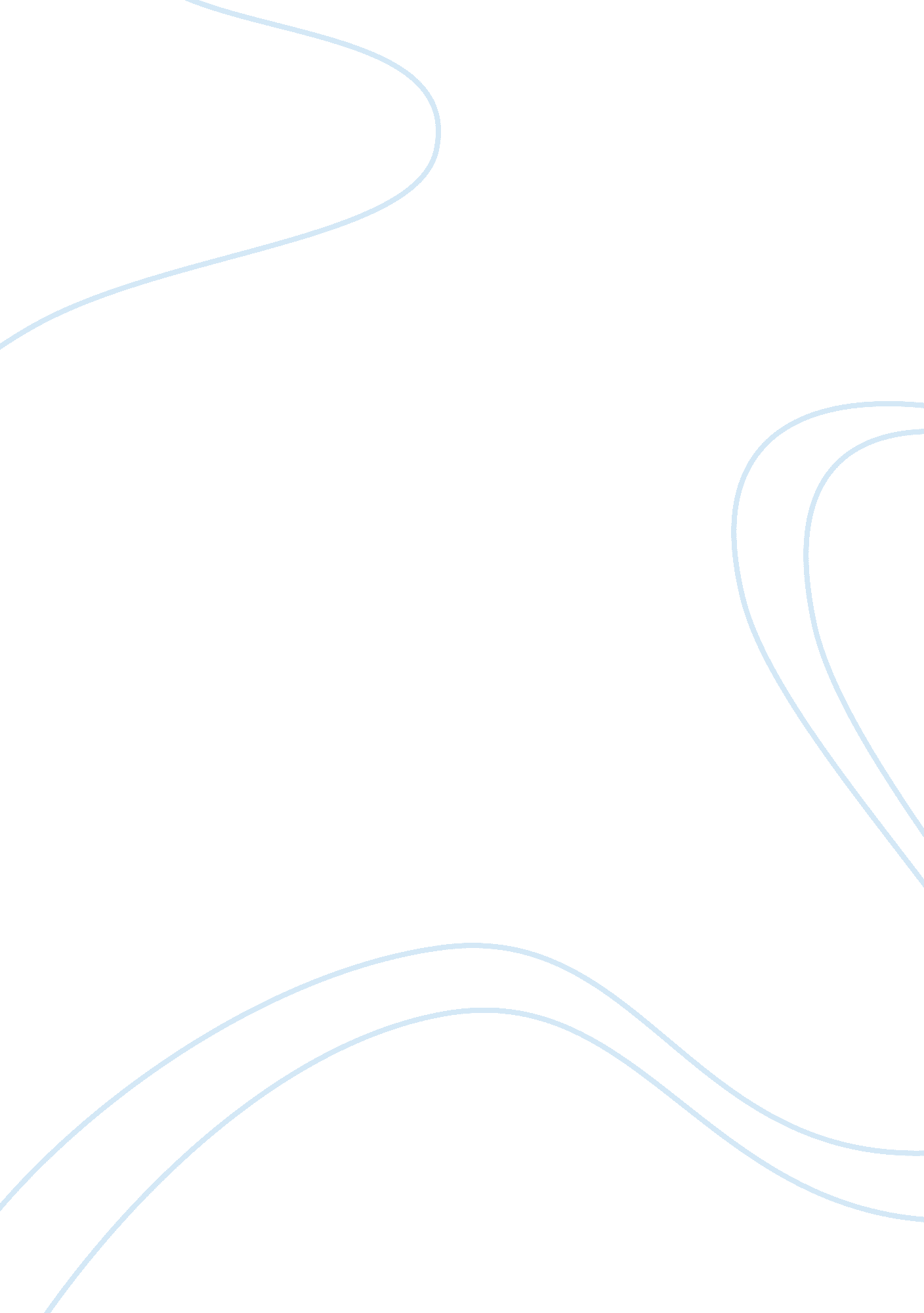 Career development plan summary research paperBusiness, Employee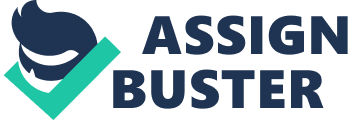 Introduction Organizations sprout each day to address the needs and dreams of countless persons in the global arena. The strategic developers create an aura of environmental expectations and mundane working allures that attract the prospects of many resources. Kudler Fine Foods is one such organization that strives to deliver exotic varieties of foodstuff. Their chief concern is customer satisfaction and provision of fresh ingredients to travelers. Perhaps the catch that determines Kudler success is the convenience that comes with a one-stop shop to frustrated travelers at reasonable rates. Organizational psychology and organizational productivity are mutually exclusive. The essence of this premise revolves around the nuances of human behavior in the organization. This paper attempts to outline these elements in detail with respect to the following tenets. The Career Planning of Kudler Fine Foods, employment process analysis, new positions and placement, employment and team performance appraisal, staff expectations, training, career development management, motivation, conclusion and subsequent recommendations from the analysis. Conclusion: In conclusion, it is evident that certain theories are crucial in employee productivity in any organization, including Kudler foods. The paper has illustrated explicitly that Job characteristics theory is critical in simulation and employee output mechanism. Comprehension of human behavior at workplaces has emanated as significant assets for organizations today. The mechanisms of human reaction and output management enhance the satisfaction of both parties and maintenance of a healthy working environment. Conflict levels become benign, and the organizational vision and external image outlook develop. As outlined in the paper, the employment process is a crucial precept that requires apt transparency and accountability. The in team employee also emerge as vital aspects of the organization. Essentially, the organizational pinnacle necessitates an exhaustive investigation and comprehension of the team. Constant motivation and employee empathy become crucial in strategic planning. Organizational psychology possesses the potential of boosting business environment. The theories analyzed in the paper must appropriately align to the environmental traits. References Chmiel, N. (2009). An introduction to work and organizational psychology: A European perspective. Malden, MA: Blackwell Pub. 